Staff Assistance Fund Application Form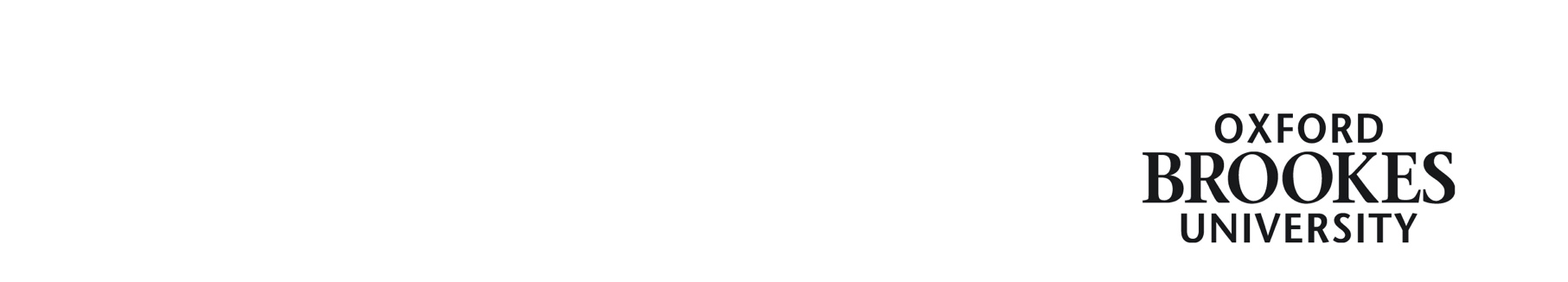 NB: you must have six months’ employment and have passed your probation to apply to this Fund.FOR PANEL USE ONLYAbout youAbout youAbout youAbout youStaff ID numberFirst name(s)Surname/family nameFaculty / DirectoratePreferred contact method (an email or phone number)Contract type and lengthPermanentFixed termDelete as appropriate.If fixed term please give remaining length of contract:Please provide a short statement to explain why you need a grant from the Staff Assistance Fund.  Note that an application to help with the increased cost of living and to boost your income will not be considered.Please tell us briefly: what your situation or circumstance is, what specific cost or item you need the grant for e.g. a specific bill or repair cost,if there is a date you need the funds by e.g. when your rent or repayment is due,what other routes you have explored to address the issue (savings? charity grants?).Please provide at least one relevant supporting documents e.g. a bill / quote / receipt or bank statement that shows the item and amount that you are requesting the grant for.This box will expand if you need more room.Please indicate the amount of assistance you are requesting (maximum £1,000). Please note the amount you ask for should match the item or bill you need help with; it should not be a request for £1,000 to boost income. If you have a quote, bill or estimate to provide evidence for the amount required, please attached a copy.£Previous Staff Assistance Fund applicationsPrevious Staff Assistance Fund applicationsIf you have received support from the Staff Assistance Fund in the past please tell us:If you have received support from the Staff Assistance Fund in the past please tell us:The date you received the moneyThe amount received£DeclarationDeclarationDeclarationDeclarationI confirm that:I accept and will comply with the Staff Assistance Fund terms as laid out on the webpage.If required, I will provide documentation, such as bank statements, quotes or estimates to support my application. (NB email staffassistance@brookes.ac.uk if you need help with this). If I receive a grant, I will use it only for the purpose stated here, and I will contact staffassistance@brookes.ac.uk if my situation changes and this is no longer possible.The information I have given is true and accurate.I confirm that:I accept and will comply with the Staff Assistance Fund terms as laid out on the webpage.If required, I will provide documentation, such as bank statements, quotes or estimates to support my application. (NB email staffassistance@brookes.ac.uk if you need help with this). If I receive a grant, I will use it only for the purpose stated here, and I will contact staffassistance@brookes.ac.uk if my situation changes and this is no longer possible.The information I have given is true and accurate.I confirm that:I accept and will comply with the Staff Assistance Fund terms as laid out on the webpage.If required, I will provide documentation, such as bank statements, quotes or estimates to support my application. (NB email staffassistance@brookes.ac.uk if you need help with this). If I receive a grant, I will use it only for the purpose stated here, and I will contact staffassistance@brookes.ac.uk if my situation changes and this is no longer possible.The information I have given is true and accurate.I confirm that:I accept and will comply with the Staff Assistance Fund terms as laid out on the webpage.If required, I will provide documentation, such as bank statements, quotes or estimates to support my application. (NB email staffassistance@brookes.ac.uk if you need help with this). If I receive a grant, I will use it only for the purpose stated here, and I will contact staffassistance@brookes.ac.uk if my situation changes and this is no longer possible.The information I have given is true and accurate.Signed(if the application is submitted by email, no signature is required)Print full nameDatePayment authorisation Payment authorisation Amount approved£Approved (by VCG subgroup)Signed:Date:Print Name: 